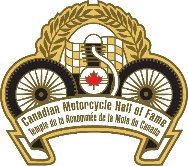 Canadian Motorcycle Hall of Fame Nomination Form InstructionsINSTRUCTIONS FOR MAKING A NOMINATION TO THE CANADIAN MOTORCYCLE HALL OF FAMEAll nominations to be considered for the current year must be submitted to reach the CMHoF by the closing date as posted on the web site. All late nominations with be considered for the following year or years. The CMHoF Nominating Committee will scrutinize the submitted nominations and required documentation, and if all the required information is not included, the nomination package will be returned to the nominator for completion. This could delay the nomination coming before the Selection Committee, so please assure that all the required information is included with the official Nomination form.Acceptance into the CMHoF is not determined by the physical weight of the material sent with the Nomination Form. Please don’t send DVD’s or videos. Rather than sending copies of awards, a list of accomplishments is all that is necessary at time of submission.  If more information is required, you will be contacted by a member of the Nominating Committee..Please note that unless the Nominee is deceased, all living Nominees must be able to attend the Induction Ceremony. If the Nominee is a competitor, he or she must have been retired from Professional Competition for 3 years (excepting Vintage Racing), OR has competed for at least 25 years.The inductee candidate must, without compromise, meet the fundamental eligibility criteria of:Having achieved excellence in one or more competitive disciplines, and/or:Having made, or is making, significant contribution(s) to the well-being, advancement and/or the general positive image of motorcycling in Canada. Foreign accomplishments will also be considered.2/ (continued)The Nomination Form will be returned to the Nominee if all of the following boxes are not checked and the required material is not submitted with the Nomination Form:DO NOT SUBMIT THE NOMINATION FORM UNLESS YOU CAN INCLUDE ALL OF THE FOLLOWING:A short biography of 1-3 typed pages, including the years during which the nominee achieved their major accomplishments;  the specific races and championships won; when organizational events or contributions to the advancement of motorcycling in Canada took place; or the years of operation and contribution to motorcycling in Canada if the nominee is a club, an association or other organization.1 or 2 significant, identifiable photos of the nominee, suitable for publication, preferably at least one photo of the nominee engaged in the activity for which they are being nominated.Printed articles or any other documents that describe the accomplishments of the Nominee.One or two letters of reference from a third party (not a relative) The CMHoF traditionally prepare press releases on each inductee to advertise the Induction Ceremony and introduce the new Honoree to the public.  The information required therefore should answer the 5 “W’s” of good journalism:Who, What, When, Where and Why?  Please keep this in mind when assembling the Nomination package.Thank you.  Your efforts are much appreciated.